First Name of Application CV No 218280Whatsapp Mobile: +971504753686 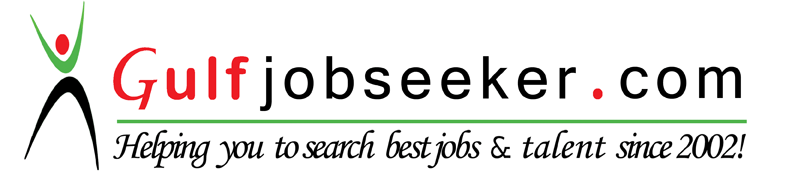 To get contact details of this candidate Purchase our CV Database Access on this link.http://www.gulfjobseeker.com/employer/services/buycvdatabase.php POSITION DESIRED: Factory Supervisor / Warehouse In-Charge PROFILE:               To secure a position in any other related jobs where I can contribute my gaining knowledge and skills I have accumulated in my degree and in my work experienced.Very much service and quality minded and customer oriented with strong tendency to pay attention to details that enjoys working in a multi cultural environment also strong promoter of team spirit and eager to learn more, ultimately applying skills to be a leader in all aspects of the industry. Personal Data:Birth Date         :  September 27,1983Sex                    :  MaleCivil Status       :  SingleCitizenship                    :  FilipinoHeight                           :  5’7’’Weight                          :  170lbs.Educational Qualification:St. Michaels CollegeBSC-MarketingQuezon Ave., Iligan CityS.Y. October 2007Professional File:Presently employed under Western Gulf Gas & Oilfield Services  & Food LLC. as Stock Controller.SALES/  MARKETING STAFF Western Gulf Gas & Oilfields Services& Food LLC. DUBAI, UNITED ARAB EMIRATES March. 2012- up to PresentAnswering the Incoming International calls.Outsourcing to the market, pricing, availability, delivery.Attaining the convention seminars, staff training and development.Implementing of companies new procedures and policies.Ensuring store standards of quality, Follow up the payments to any suppliers.Ensuring inventories are accurate,.Control of wastages and shrinkage.Target setting for the section.Area contribution to company productivity/ sales/ cost and margin.SALES REPRESENTATIVEMOONGATE TRADING LLC.AL AIN ABUDHABI, U.A.E.Jan. 2010- Jan. 2012Arrangement of the stocks.Control of wastage and shrinkage.Ensuring inventories are accurate.In charge in maintaining the cleanliness of the areas, equipments, machine and tools.Handles Inter-Office-Communication and other paper works.Monitoring of outgoing and incoming stocks..			SERVICE CREWAbudhabi National Hotels LLC.ABUDHABI U.A.EJan. 2009-Dec.2009Maintain cleanliness and proper hygiene.Observe first in/ first out (FIFO).Staff training and development.Implementing of companies new procedures and policies.Ensuring store standards of quality.Ensuring inventories are accurate.Control of wastages and shrinkage.Target setting for the section.Area contribution to company productivity/ sales/ cost and margin.SupervisorTita Fannies Liempo and Chicken HausZamora, St.., Iligan CityMay 16 – Nov. 01, 2008Key Responsibilities included:Organization of daily and weekly duties within the section.Health and safety legislation on the consumables.Implement FIFO procedure.Customer service.Negotiates supplies and price to the suppliers.Liaison OfficerEastern Terra EnterprisesBesides UCCP ChurchRoxas Ave. Mahayahay, Iligan City2005-2007Service Crew				             Madelicious Native Foods			San Miguel St., Iligan City2001-2003Relevant Courses and Trainings Attended:Fire and Safety procedures		Health, Safety and Hygiene proceduresFirst Aid Skills								Guest Courtesy		Grooming SkillsCapabilities:Ability to train colleagues in various aspects.Work in accordance with programs, policies and procedures, and that the store standards are met accordingly.Create training programs for the staff.Organize selling area and warehouse and general requisition as per the requirements.Language:English, Arabic & Cebuano.